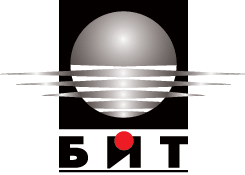 УНИВЕРСИТЕТ ПО БИБЛИОТЕКОЗНАНИЕ
 ИИФОРМАЦИОННИ ТЕХНОЛОГИИСофия 1784, бул. “Цариградско шосе” № 119, телефон: +359 (0) 2 970 85 80, факс: +359 (0) 2 971 80 52ЗАПОВЕД№ 476/23.11.2016 г.На основание чл. 61 и чл. 64 от Закона за държавната собственост, чл. 69 от Правилника за прилагане на Закона за държавната собственост, във връзка с чл. 5, ал. 1 и раздел ІІ от Наредба № 7 от 14.11.1997 г. за продажба на вещи – частна държавна собственост и предвид необходимостта от продажба на бракувани леки автомобили, собственост на Университета по библиотекознание и информационни технологии, след извършена преоценка на балансовата им стойност.НАРЕЖДАМ:Откривам процедура за провеждане на търг с тайно наддаване за продажба на три броя леки автомобили, собственост на Университета по библиотекознание и информационни технологии, след извършена преоценка на балансовата им стойност.Провеждането на търга да се извърши на 05.12.2016 г. от 11:00. часа в сградата на УниБИТ, гр. София, бул. „Цариградско шосе”, № 119, Заседателна зала, ет. ІОписание на автомобили, предназначени за продажба и начална тръжна цена:  Настоящата заповед да се публикува в един ежедневник, както и на интернет страницата на УниБИТ, не по-късно от една седмица преди срока, определен за откриване на тръжната процедура и за подаване на заявки за участие в търга. Заповедта да се постави на видно място в сградата на университета.За организирането и провеждането на търга с тайно наддаване определям комисия в състав:Председател: ......................................Членове: ....................................................................................Резервни членове: ............................. Определям следните тръжни условия:Условия за оглед на автомобилите: Кандидатите могат да извършат оглед на леките автомобили на служебния паркинг на УниБИТ: гр. София, бул. „Цариградско шосе”, № 119, всеки работен ден от 28.11.2016г. до 02.12.2016г., от 10:00 часа до 15:00 часа. Лице за контакт за извършване на огледа: Йови Лулов, тел 0878 970 327.Размер на депозита за търга с тайно наддаване и начин на плащане: Гаранцията за участие в търга е парична депозитна вноска в размер на 10 % от посочената начална тръжна цена на автомобилите. Гаранцията да се заплаща не по-късно от 2 дни преди датата за провеждане на търга. Сумата да се внася в брой в касата на УниБИТ: гр. София, бул. „Цариградско шосе”, № 119 от 10:00 часа до 15:00 часа или по банковата сметка на университета при Банка: БНБ-ЦУ, IBAN  BG 56 BNBG 9661 3300 1665 01,BIC код  BNBGBGSD                  	Краен срок на получаване на заявленията за участие : до 16:00 часа на 02.12. 2016 г.След извършен оглед на автомобилите, предлагани за продажба, кандидатите за участие в търга попълват офертата си, запечатват я в непрозрачен плик и я депозират в деловодството на УниБИТ, гр. София, бул. „Цариградско шосе“ № 119, до крайния срок за подаване на заявленията за участие.Участниците в търга следва да представят документ за внесен депозит, документ за самоличност или удостоверение за съдебна регистрация за юридическо лице. Председателят или определен от него член на тръжната комисия да проверява дали са спазени условията за участие в търга и да поставя върху плика с офертата тръжния номер на кандидата и номера на позицията на вещта от тръжния списък. Приетата оферта следва да се пусне в урна, запечатана от председателя на тръжната комисия, в присъствието на кандидата.За проведения търг комисията да състави тръжен протокол в три екземпляра и да  обяви резултатите на 12.12.2016 г. на видно място в сградата на университета и на интернет страницата.Начин на плащане:Спечелилият търга следва да заплати предложената цена в срок до 3 работни дни от датата на обявяване на резултатите в брой в касата на УниБИТ: гр. София, бул. „Цариградско шосе”,                     № 119 или по банковата сметка на университета.VII. С настоящата заповед утвърждавам тръжната документация за участие.Изпълнението на заповедта възлагам на А.Рупенова - Пом.ректорКонтролът по изпълнението на заповедта възлагам на проф.д.н. Ирена Петева-Зам.ректор НИМД.Заповедта да се сведе до знанието на съответните длъжностни лица за сведение и изпълнение. 						Ректор: проф. д.ик.н. Стоян Денчев	МаркаМоделРег. №Рама №Двигател №ЦвятГодина на регистрацияПроизводителНачална тръжна цена/лв.МерцедесЦ 180СА5667АМWDB2020181A66761711192110117045Тъмно син металик1998Германия2990МерцедесЦ 180СА5662АМWDB2020181D66339611192110115420Син металик1998Германия2060БМВ318 ИС4132ХВНестандартен номер на рама - WBACA91000JF12218184E204377305Черен металик1994Германия1600